ТРЕБОВАНИЯ К ОФОРМЛЕНИЮ СТАТЕЙ:Объем статей: от 3 до 8 страниц.Материалы необходимо оформить и представить в виде файла формата docx. Требования к набору в Microsoft Word:параметры станицы: лист А4, ориентация документа — книжная;поля: правое — 2.0 см; левое — 2.0 см; нижнее — 2.0 см; верхнее — 2.0 см.Оформление «шапки» статьи:на первой строке указывается (по желанию) УДК работы (выравнивание по левому краю);заголовок статьи: на следующей строке указывается ЗАГОЛОВОК статьи (полужирный шрифт Times New Roman (TNR), 14 пт., без переносов, выравнивание по центру);автор: ниже с новой строки для каждого автора указывается И.О. Фамилия, ученая степень, звание (по желанию), место работы (аффиляция), электронный адрес;аннотация (по желанию, только на русском языке): текст аннотации (шрифт TNR, 12 пт., выравнивание по ширине, не более 500 слов);ключевые слова (по желанию , только на русском языке): обобщающее словосочетание «Ключевые слова:», далее перечень ключевых слов через запятую (шрифт TNR, 12 пт., выравнивание по ширине, не более 15 слов).Основной текст статьи:набор основного текста: шрифт TNR, 14 пт., абзацный отступ 1,25 см., выравнивание — по ширине, включить автоперенос; межстрочный интервал: ординарный, дополнительных отступов между абзацами не делать;подзаголовки: СТРОЧНЫЕ БУКВЫ, нумерация 1,2 …, без пропуска пустой строки между подзаголовком и основным текстом (полужирный шрифт TNR, 14 пт., без переносов, выравнивание по левому краю);оформление определений, замечаний: с новой строки ключевое слово «Определение.», «Замечание.» (нумерация по желанию, оформление не отличается от оформления основного текста статьи — без шрифтового выделения);оформление теорем, лемм, следствий: с новой строки ключевое слово «Теорема.», «Лемма.», «Следствие», «Доказательство» (нумерация по желанию, оформление не отличается от оформления основного текста статьи — без шрифтового выделения);оформление рисунков: рисунок размещается в пределах поля для текста с выравниванием по центру. Обязательные подписи к рисункам, располагаемые внизу, выполняются шрифтом шрифт TNR, 12. На приводимые рисунки обязательно должны быть ссылки в тексте;оформление таблиц: таблица размещается в пределах поля для текста с выравниванием по центру. Обязательные подписи к таблицам, располагаемые вверху, выполняются шрифтом шрифт TNR, 12. На приводимые таблицы обязательно должны быть ссылки в тексте;набор формул: для набора формул используйте встроенный редактора формул (на вкладке Вставка кнопка Формула).оформление литературы: используемые источники оформляются единым нумерованным списком. В конце текста статьи оставляется одна пустая строка, затем пишется ЛИТЕРАТУРА (выровнять по центру) и ниже приводится список цитируемых источников. На используемые источники обязательно должны быть ссылки в тексте, оформленные в виде [1] и т.д.ПРИМЕР ОФОРМЛЕНИЯ (Microsoft Word):УДК 538.91+519.65ИССЛЕДОВАНИЕ КРИСТАЛЛОВ ЗОЛОТА АСМ-МЕТОДОМИ.О. Фамилия1, к.ф.-м.н., доцентОрловский государственный университет имени И.С. Тургеневаe-mail: s……@mail.ru И.О. Фамилия2 Орловский государственный университет имени И.С. Тургеневаe-mail: s……@mail.ruАннотация представляет собой краткую характеристику.Ключевые слова: слова или словосочетания, характеризующие содержание статьи и обеспечивающие возможность информационного поиска. Введение  Основной текст статьи…..В тексте могут быть рисунки. В тексте обязательно должна быть ссылка на этот рисунок. На рисунке 1 … или СЗМ-кадры поверхности (рисунок 1). Не допускаются ссылки вида «рис.». Рисунок выравнивается по ширине, обязательная подпись к рисунку располагается ниже, по центру.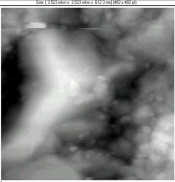 Рисунок 1 — СЗМ-кадр поверхности кристалла золотаВ тексте могут быть ТАБЛИЦЫ (таблица 1). Их оформление совпадает с оформлением рисунков, но за исключением заголовков.В тексте могут быть ФОРМУЛЫ. …используется формула 1: 				(1)В тексте могут быть ОПРЕЛЕНИЯ, ЗАМЕЧАНИЯ.Определение 1. Текст определения, нумерация по желанию.Замечание 1. Текст замечания, нумерация по желанию.В тексте могут быть ТЕОРЕМЫ, ЛЕММЫ, СЛЕДСТВИЯ.Теорема 1 (Лемма 1, Следствие 1). Текст, нумерация по желанию.Доказательство.И, наконец, оформление литературы     ЛИТЕРАТУРА1. Фамилия1 И.О., Фамилия2 И.О., Фамилия3 И.О. Название статьи // Название журнала. — 2014. — Выпуск. — Номер. — С. 0–0.2. Фамилия1 И.О., Фамилия2 И.О., Фамилия3 И.О. Название книги. — 2-е изд. испр. — М.: Наука. — 2009. — 400 с.Обращаем Ваше внимание, что редколлегия оставляет за собой право корректировки текстов статей.Таблица 1 — Название таблицыТаблица 1 — Название таблицы